GULBENES NOVADA DOMES LĒMUMSGulbenēPar dzīvokļa īpašuma Rīgas iela 58A - 19, Gulbene, Gulbenes novads,nosacītās cenas apstiprināšanuGulbenes novada dome 2022.gada 28.jūlijā pieņēma lēmumu Nr. GND/2022/661 “Par Gulbenes pilsētas dzīvokļa īpašuma Rīgas iela 58A - 19 atsavināšanu” (protokols Nr. 14; 6.p.), ar kuru nolēma nodot atsavināšanai Gulbenes novada pašvaldībai piederošo dzīvokļa īpašumu Rīgas iela 58A - 19, Gulbene, Gulbenes novads, kadastra numurs 5001 900 2681, par brīvu cenu … un uzdeva Gulbenes novada domes Īpašuma novērtēšanas un izsoļu komisijai organizēt nekustamā īpašuma novērtēšanu un nosacītās cenas noteikšanu un iesniegt to apstiprināšanai Gulbenes novada domes sēdē. Sabiedrība ar ierobežotu atbildību “DZIETI”, reģistrācijas Nr.42403010964, juridiskā adrese: Zemnieku iela 5, Rēzekne, LV–4601, sastādīja atskaiti (saņemta Gulbenes novada pašvaldībā 2023.gada 5.aprīlī un reģistrēta ar Nr. GND/4.18/23/887) par dzīvokļa īpašuma Rīgas iela 58A - 19, Gulbene, Gulbenes novads, kadastra numurs 5001 900 2681, tirgus vērtību.Ņemot vērā Gulbenes novada domes Īpašuma novērtēšanas un izsoļu komisijas 2023.gada 11.maija sēdes lēmumu, protokols Nr. GND/2.7.2/23/73, pamatojoties uz Pašvaldību likuma 10.panta pirmās daļas 16.punktu, kas nosaka, ka dome ir tiesīga izlemt ikvienu pašvaldības kompetences jautājumu; tikai domes kompetencē ir lemt par pašvaldības nekustamā īpašuma atsavināšanu un apgrūtināšanu, kā arī par nekustamā īpašuma iegūšanu, savukārt šā likuma 10.panta pirmās daļas 21.punktu, kas nosaka, ka dome ir tiesīga izlemt ikvienu pašvaldības kompetences jautājumu; tikai domes kompetencē ir pieņemt lēmumus citos ārējos normatīvajos aktos paredzētajos gadījumos, Publiskas personas mantas atsavināšanas likuma 37.panta pirmās daļas 4.punktu, kas nosaka, ka pārdot publiskas personas mantu par brīvu cenu var, ja nekustamo īpašumu iegūst 4.panta ceturtajā daļā minētā persona; šajā gadījumā pārdošanas cena ir vienāda ar nosacīto cenu, 37.panta piekto daļu, kas nosaka, ka, ja nekustamo īpašumu pārdod par brīvu cenu šā likuma 4.panta ceturtajā daļā minētajām personām, institūcija, kas organizē nekustamā īpašuma atsavināšanu (9.pants), nosūta tām atsavināšanas paziņojumu, un Attīstības un tautsaimniecības komitejas ieteikumu, atklāti balsojot: PAR – ; PRET –; ATTURAS –, Gulbenes novada dome NOLEMJ:APSTIPRINĀT dzīvokļa īpašuma Rīgas iela 58A - 19, Gulbene, Gulbenes novads, kadastra numurs 5001 900 2681, kas sastāv no divistabu dzīvokļa 39,9 kv.m. platībā (telpu grupas ar kadastra apzīmējums 5001 001 0082 001 019), un pie tā piederošām kopīpašuma 398/19908 domājamām daļām no daudzdzīvokļu mājas (būves kadastra apzīmējums 5001 001 0082 001), kopīpašuma 398/19908 domājamām daļām no zemes (zemes vienības kadastra apzīmējums 5001 001 0082), nosacīto cenu 6400 EUR (seši tūkstoši četri simti euro).2. UZDOT Gulbenes novada domes Īpašuma novērtēšanas un izsoļu komisijai organizēt dzīvokļa īpašuma Rīgas iela 58A - 19, Gulbene, Gulbenes novads, kadastra numurs 5001 900 2681, atsavināšanu.Gulbenes novada domes priekšsēdētājs 						A.CaunītisSagatavoja: L.Bašķere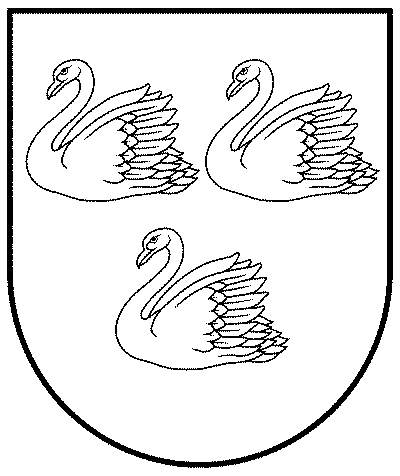 GULBENES NOVADA PAŠVALDĪBAReģ.Nr.90009116327Ābeļu iela 2, Gulbene, Gulbenes nov., LV-4401Tālrunis 64497710, mob.26595362, e-pasts: dome@gulbene.lv, www.gulbene.lv2023.gada 25.maijā                                     Nr. GND/2023/_____                                     (protokols Nr.; .p.)